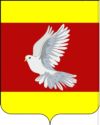 АДМИНИСТРАЦИЯ ГУЛЬКЕВИЧСКОГО ГОРОДСКОГО ПОСЕЛЕНИЯГУЛЬКЕВИЧСКОГО РАЙОНАПОСТАНОВЛЕНИЕот 26.10.2020                                                                                        № 456город ГулькевичиОб установке дорожного знака ограничивающего движения  на ул. Комсомольская 182, г. Гулькевичи перед въездом на территорию поликлиники государственного бюджетного учреждения здравоохранения «Гулькевичская центральная районная больница» министерства здравоохранения Краснодарского края Для обеспечения безопасности дорожного движения на                            ул. Комсомольская 182, г. Гулькевичи перед въездом на территорию поликлиники государственного бюджетного учреждения здравоохранения «Гулькевичская центральная  районная больница» министерства здравоохранения Краснодарского края, в соответствии с Федеральными  законами  № 257-ФЗ от  8 ноября 2007 года «Об автомобильных дорогах и дорожной деятельности в Российской Федерации и о внесении изменений в отдельные законодательные акты Российской Федерации», № 131-ФЗ от 6 октября  2003 года «Об общих принципах организации местного самоуправления в Российской Федерации», № 196-ФЗ от 10 декабря  1995 года «О безопасности дорожного движения», постановляю:1. Для ограничения движения транспортных средств на                             ул. Комсомольская 182, г. Гулькевичи перед въездом на территорию поликлиники государственного бюджетного учреждения здравоохранения «Гулькевичская центральная  районная больница» министерства здравоохранения Краснодарского края установить дорожный знак 3.2 «Движение запрещено».2. Сектору городской инфраструктуры, благоустройства, дорожно-транспортного хозяйства, гражданской обороны и чрезвычайных ситуаций управления жилищно-коммунального и дорожно-транспортного хозяйства администрации Гулькевичского городского поселения Гулькевичского района внести изменения в схему организации дорожного движения на территории Гулькевичского городского поселения Гулькевичского района.3. Обнародовать настоящее постановление в специально установленных местах для обнародования муниципальных правовых актов Гулькевичского городского поселения Гулькевичского района, определенных постановлением администрации Гулькевичского городского поселения Гулькевичского района от 28 июня 2010 года № 347 «Об утверждении специально установленных мест для обнародования муниципальных правовых актов Гулькевичского городского поселения Гулькевичского района», и разместить на официальном сайте администрации Гулькевичского городского поселения Гулькевичского района в сети «Интернет».4. Контроль за выполнением настоящего постановления возложить на заместителя главы Гулькевичского городского поселения Гулькевичского района, начальника управления жилищно-коммунального и дорожно-транспортного хозяйства М.В. Мурыгину.5. Постановление вступает в силу после его официального обнародования.Глава Гулькевичского городского поселенияГулькевичского района                                                                      А.А. Горошко